Name___________________  Date__________________ Period_______Unit 2 Solar System TEST ReviewDUE DATE______________     TEST DATE______________Make flash cards with the following questions. You must have the full question/drawing on one side and the answers/drawings on the back side of the card to receive any points on the test. This will go as a grade and must be turned in on the due date or you will not be able to use them on the test.What does it mean when a planet has a large solid core?Which planet more likely has a mass more than 300 time greater than the mass of the Earth?Why do we use telescopes?Draw an elliptical galaxy. Explain what an elliptical galaxy is.Draw a spiral galaxy. Explain what a spiral galaxy is.How are planets classified as either inner or outer planets?Where are asteroids located?When 2 stars have the same color, what does that mean?How big or small are the stars that we can see at night? How close are the stars in the night sky that we can see from Earth?What is an irregular galaxy? Draw one.Which planet has a feature known as the Great Dark Spot?Which set of planets (outer or inner planets) have many moons?What makes the sun more important than the other stars?What is a difference between a barred spiral galaxy and a normal spiral galaxy?If you saw a meteor tonight, what would it look like?What do Earth and Saturn have in common?What can you find that would most likely be found between Mars and Jupiter?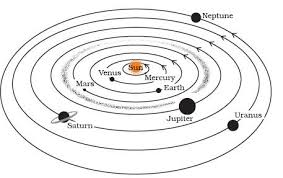 What is “Sirium”?What is the difference between a meteoroid and a meteorite?What is another name for Saturn, Uranus and Neptune?What do Saturn, Uranus and Neptune have in common with Jupiter?Unit 2 Solar System TEST Review ANSWERSWhat does it mean when a planet has a large solid core?Mercury’s planet has more solid iron in its core (middle of the planet) than any other planet.Which planet more likely has a mass more than 300 time greater than the mass of the Earth? JupiterWhy do we use telescopes? T be able to see more detail about a small area of the sky.Draw an elliptical galaxy. Explain what an elliptical galaxy is. An elliptical galaxy is brightest toward the center of the galaxy.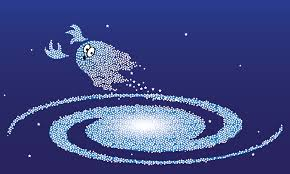 Draw a spiral galaxy. Explain what a spiral galaxy is. The center is crowded with stars & the number of stars decreases farther out.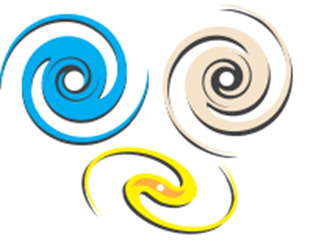 How are planets classified as either inner or outer planets? Based on their distance from the sunWhere are asteroids located? Between the inner and outer planetsWhen 2 stars have the same color, what does that mean? That they must have the same temperatureHow big or small are the stars that we can see at night? Many times larger than Earth How close are the stars in the night sky that we can see from Earth? The stars visible at night are located very far from EarthWhat is an irregular galaxy? Draw one. Irregular galaxies look “jumbled”. They don’t have a certain shape.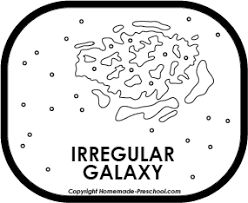 Which planet has a feature known as the Great Dark Spot? NeptuneWhich set of planets (outer or inner planets) have many moons? The outer planetsWhat makes the sun more important than the other stars? When compared to other stars, the sun is very close to the Earth.What is a difference between a barred spiral galaxy and a normal spiral galaxy? A barred spiral galaxy has a bar shaped group of stars in the center of it. A normal spiral galaxy has “arm-like” appendages that come out from center of the galaxy.If you saw a meteor tonight, what would it look like? A streak of light produced by a small chunk of rock passing through Earth’s atmosphere.What do Earth and Saturn have in common? Earth & Saturn both rotate about an axis.What can you find that would most likely be found between Mars and Jupiter? Asteroids (Asteroid belt)What is “Sirium”? It is a star and it is located outside of the solar system.What is the difference between a meteoroid and a meteorite? A meteoroid is a hunk of rock traveling through the solar system. A meteorite is a meteoroid that reaches the surface of the Earth.What is another name for Saturn, Uranus and Neptune? Jovian PlanetsWhat do Saturn, Uranus and Neptune have in common with Jupiter? They are similar to Jupiter because they have a thick gaseous atmosphere.